Številka: 06182-2748/2022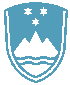 Datum: 5.12.2022POROČILO O INŠPEKCIJSKEM PREGLEDU NAPRAVE, KI POVZROČA INDUSTRIJSKE EMISIJEZavezanec: HIDRIA d.o.o., Nazorjeva ulica 6A, 1000 LjubljanaNaprava / lokacija:naprava za taljenje aluminija in aluminijevih zlitin s talilno zmogljivostjo 96 ton na dan in naprava za proizvodnjo lamel, izdelavo in montažo ventilatorjev in elektromotorjevSpodnja Kanomlja 23, 5281 Spodnja IdrijaDatum pregleda:10.10.2022Okoljevarstveno dovoljenje (OVD):številka 35407-70/2006-18 z dne 15.10.2009, spremenjeno z odločbo številka 35406-62/2017-25 z dne 17.1.2020Usklajenost z OVD: Opravljen je bil redni inšpekcijski pregled naprave, ki povzroča industrijske emisije. Emisije snovi z odpadnimi plini iz tehnoloških postopkov proizvodnje se zajemajo in odvajajo na izpustih, kakor so navedeni v okoljevarstvenem dovoljenju. Odpadni plini livarskih strojev ter odpadni plini peskanje se pred izpustom v okolje čistijo na čistilnih napravah. Za obratovanja čistilnih naprav sta sprejeta poslovnika. Zavezanec zagotavlja vodenje obratovalnih dnevnikov čistilnih naprav odpadnih plinov, po opozorilu inšpekcije evidentira tudi ugotovitve nadzora pravilnega delovanja. Vsi rezultati meritev monitoringa emisije snovi v zrak so v dovoljenih mejah. V dejavnosti se uporablja voda odvzeta iz javnega vodovoda ter iz lastne vrtine. Za odvzem vode iz lastne vrtine je pridobljeno vodno dovoljenje. Z meritvami monitoringa emisije snovi in toplote v vode, ki ga izvaja pooblaščeni izvajalec, je ugotovljeno, da v preteklem letu naprava ni presegala mejne vrednosti za noben parameter ter okolja ni obremenjevala čezmerno. Emisija hrupa v okolje zaradi izvajanja dejavnosti ne presega dovoljenih ravni. V dejavnosti nastale odpadke ločeno zbirajo na označenih zbirnih mestih in oddajajo pooblaščenim zbiralcem odpadkov. Načrt gospodarjenja z odpadki je sprejet. Evidenca ravnanja z odpadki se vodi v elektronski obliki. Upravljalec naprave je dve tehnološki enoti prenehal uporabljati, vgradil novo tehnološko enoto in načrtuje širitev proizvodnje. O spremembah ministrstvo še ni obveščeno. Zaključki / naslednje aktivnosti:Ugotovitveni postopek še ni zaključen, postopek inšpekcijskega nadzora se bo nadaljeval z v delu nadzora glede obsega obratovanja.